Wayzata Flag Football – Week 1 - Practice #2 PlanGauntlet Drill 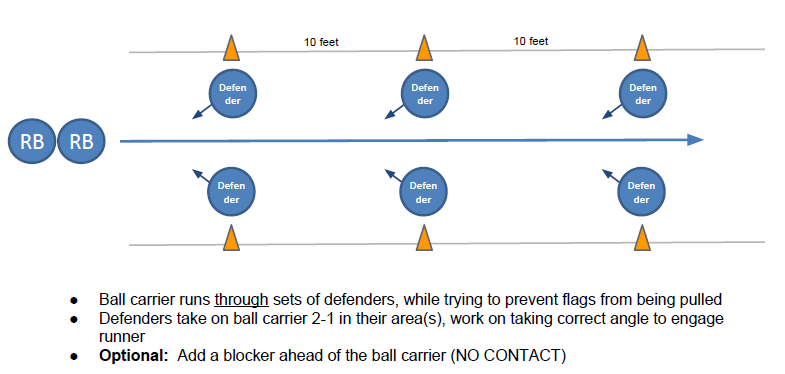 6:15p.m.Show-up6:25 (5 min.)Dynamic Warm-up and StretchWayzata JacksHigh Knees, Butt Kicks, High Skips, Lunges, Half Speed Run6:30 (10 min.)Flags On3-point StanceHolding the Football6:40-Station Drill Period 1 (24 min. = 6 min. Each)Split Squad by 2 or 3 or 4 groups.Drill Station 120 yd SprintsDrill Station 2Center to QB exchangesDrill Station 3Shuttle RunDrill Station 4Distance Throwing (Coaches will need to show some kids how to throw the ball)7:05 – Water Break7:06 - Station Drill Period 2 (24 min. = 6 min. Each)Split Squad by 2 or 3 or 4 groups.Drill Station 1Gauntlet Drill (See Graphic)- 1-RB vs. 3-4 DefendersDrill Station 2Route Running - Coach Throwing to kidsDrill Station 3Quick Pitch - Coach Pitches to RB.Drill Station 4QB – Running back exchanges (Hand-offs first then pitches)7:30 – Water Break7:32 – Offensive Install (13 min.)Two offensive groups running plays on air sequentially (Group1 runs a play then moves out for group 2) .  Rotate players through all positions.7:45 p.m.End Practice